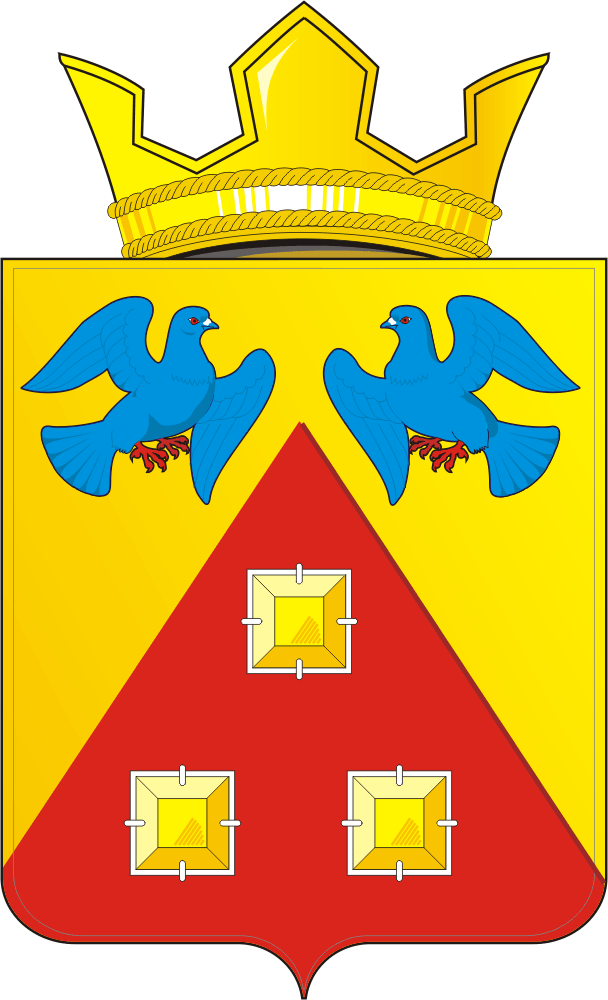 КОНТРОЛЬНО – СЧЕТНЫЙ  ОРГАН«СЧЕТНАЯ ПАЛАТА»МУНИЦИПАЛЬНОГО  ОБРАЗОВАНИЯ САРАКТАШСКИЙ  ПОССОВЕТ  САРАКТАШСКОГО РАЙОНА ОРЕНБУРГСКОЙ ОБЛАСТИ462100, Оренбургская область, п.Саракташ, ул.Свердлова/Депутатская, 5/5, тел. (35333) 6-11-97 E-mail: lan-ksp@mail.ru______________________________________________________________    « 12 » октября 2022 г.                                                                             № 5    Актпроверки целевого и эффективного использования бюджетных средств, направленных на реализацию мероприятий Подпрограммы «Развитие дорожного хозяйства на территории муниципального образования Саракташский поссовет» муниципальной программы «Реализация муниципальной политики на территории муниципального образования Саракташский поссовет Саракташского района Оренбургской области на 2017-2024 годы»  за 2021 год        Основание для проведения контрольного мероприятия: пункт 1.6 плана работы контрольно-счетного органа «Счетная палата» муниципального образования Саракташский поссовет на 2022 год, распоряжение председателя контрольно-счетного органа «Счетная палата» муниципального образования Саракташский поссовет от 23.09.2022 №6-р «О проведении контрольного мероприятия «Проверка целевого и эффективного использования бюджетных средств, направленных на реализацию мероприятий Подпрограммы «Развитие дорожного хозяйства на территории муниципального образования Саракташский поссовет» муниципальной программы «Реализация муниципальной политики на территории муниципального образования Саракташский поссовет Саракташского района Оренбургской области на 2017-2024 годы» за 2021 годОбъект проверки: Администрация муниципального образования Саракташский поссовет (далее – Администрация Саракташского поссовета).    Предмет контрольного мероприятия:         1. Нормативные правовые акты, регламентирующие формирование, использование средств дорожного фонда муниципального образования Саракташский поссовет.         2. Платежные документы, контракты, договоры, бухгалтерская отчетность и иные документы, характеризующие дорожную деятельность на территории сельского поселения, первичные учетные документы по использованию средств дорожного фонда.         Цель контрольного мероприятия: Оценка соблюдения законодательных и иных нормативных актов при формировании бюджетных ассигнований дорожного фонда. Анализ объемов бюджетных ассигнований, финансирования и их расходования;        3. Проверка целевого и эффективного использования средств дорожного фонда, направленных на осуществление дорожной деятельности в отношении автомобильных дорог общего пользования местного значения.        Проверяемый период: 2021 год       Сроки проведения проверки: с 26 сентября 2022 года по 10 октября 2022 года.       Ответственный исполнитель:         председатель контрольно-счетного органа «Счетная палата» муниципального образования Саракташский поссовет – Л.А. Никонова         Перечень законодательных и нормативных правовых актов:        Бюджетный кодекс Российской Федерации (далее БК РФ);        Гражданский кодекс Российской Федерации (далее ГК РФ);        Федеральный закон Российской Федерации от 06.10.2003г. №131-ФЗ «Об общих принципах организации местного самоуправления в Российской Федерации» (далее – Закон №131-ФЗ);Федеральный закон от 08.11.2007 №257-ФЗ «Об автомобильных дорогах и дорожной деятельности в Российской Федерации и о внесении изменений в отдельные законодательные акты Российской Федерации» (далее – Закон №257-ФЗ);   Федеральный закон от 05.04.2013 №44-ФЗ «О контрактной системе в сфере закупок товаров, работ, услуг для обеспечения государственных и муниципальных нужд» (далее - Закон №44-ФЗ).Общие сведения:Соблюдение законодательства при формировании бюджетных ассигнований дорожного фонда.Решение вопросов по осуществлению дорожной деятельности в отношении автомобильных дорог местного значения в границах поселка Саракташ и обеспечение безопасности дорожного движения на них, отнесено, в соответствии с п.5 ч.1 ст.14 Федерального закона от 06.10.2003 №131-ФЗ «Об общих принципах организации местного самоуправления в Российской Федерации», п.5 ч.1 ст.5 Устава Саракташского поссовета  к вопросам местного значения поселения.Нормативными правовыми актами, регламентирующими полномочия органов местного самоуправления муниципального образования Саракташский поссовет в области использования автомобильных дорог и осуществления дорожной деятельности, в проверяемый период являлись:- Устав муниципального образования Саракташский поссовет;- Федеральный закон от 06.10.2003 №131 «Об общих принципах организации местного самоуправления»; - Федеральный закон от 08.11.2007 № 257-ФЗ «Об автомобильных дорогах и дорожной деятельности»; - Решение Совета депутатов муниципального образования Саракташский поссовет  от 10.07.2019 № 255 «О создании муниципального дорожного фонда в муниципальном образовании Саракташский поссовет»;        - Решение Совета депутатов муниципального образования Саракташский поссовет от 08.10.2021г. №56 «Об утверждении Положения о муниципальном контроле на автомобильном транспорте и в дорожном хозяйстве на территории муниципального образования Саракташский поссовет»;    -   Постановление администрации Саракташского поссовета от 10.12.2013г. №574-п «Об утверждении Перечня автомобильных дорог общего пользования местного значения муниципального образования Саракташский поссовет;        - Постановление администрации Саракташского поссовета от 14.11.2017г. №556-п (с изменениями) «Об утверждении муниципальной программы  «Реализация муниципальной политики на территории муниципального образования Саракташский поссовет Саракташского района Оренбургской области на 2017-2024 годы». В соответствии со ст.13 Федерального закона №257-ФЗ «Об автомобильных дорогах и о дорожной деятельности в Российской Федерации и о внесении изменений в отдельные законодательные акты Российской Федерации» одним из полномочий органов местного самоуправления муниципального образования Саракташский поссовет, является осуществление дорожной деятельности в отношении автомобильных дорог местного значения. Согласно ст.3 Федерального закона № 257-ФЗ «дорожная деятельность» - деятельность по проектированию, строительству, реконструкции, капитальному ремонту, ремонту и содержанию автомобильных дорог. Частью 5 статьи 179.4 БК РФ определено, что муниципальный дорожный фонд создается решением представительного органа муниципального образования (за исключением решения о местном бюджете). Объем бюджетных ассигнований муниципального дорожного фонда утверждается решением о местном бюджете на очередной финансовый год (очередной финансовый год и плановый период) в размере не менее прогнозируемого объема доходов бюджета муниципального образования, установленных решением представительного органа муниципального образования.            Порядок формирования и использования бюджетных ассигнований муниципального дорожного фонда устанавливается решением представительного органа муниципального образования.Решением Совета депутатов муниципального образования Саракташский поссовет от 10.07.2019 № 255 «О создании муниципального дорожного фонда в муниципальном образовании Саракташский поссовет»  создан муниципальный дорожный фонд муниципального образования и утвержден Порядок формирования и использования бюджетных средств муниципального дорожного фонда муниципального образования Саракташский поссовет (далее - Порядок).В соответствии с пунктом 2.2.4 п.2.2 ст.2 Порядка бюджетные средства муниципального дорожного фонда, не использованные в текущем финансовом году, направляются на увеличение бюджетных средств муниципального дорожного фонда в очередном финансовом году, данное
условие Порядка предусмотрено требованиями п.5 ст.179.4 Бюджетного кодекса Российской Федерации. Состав и виды дорожных работ по капитальному ремонту, ремонту и содержанию автомобильных дорог определены Классификацией работ, утвержденной приказом Минтранса России от 16.11.2012 № 402 (ред. от 12.08.2020г). В частности, в состав работ по содержанию автомобильных дорог входит паспортизация автомобильных дорог и искусственных сооружений. Направление части средств дорожного фонда на выполнение мероприятий по оформлению автомобильных дорог общего пользования местного значения (в соответствии с полномочиями) в собственность возможно при условии установления такого направления расходования средств дорожного фонда в Порядке. Подпунктом 6 п.3.2. ст. 3 Порядка предусмотрено, что средства Дорожного фонда направляются на оформление прав собственности на улично-дорожную сеть общего пользования местного значения и земельные участки под ними, в том числе на автомобильные дороги общего пользования местного значения и сооружений на них.Автомобильные дороги общего пользования местного значения на территории муниципального образования Саракташский поссовет включены в перечень автомобильных дорог общего пользования на основании постановления администрации муниципального образования Саракташский поссовет от 10.12.2013г. №574-п (с изменениями и дополнениями) (далее – Перечень).  Согласно Перечню на территории муниципального образования Саракташский поссовет имеется 176 автомобильные дороги общего пользования местного значения. За 2021 год изменения по увеличению количества автомобильных дорог не вносились. Из 176 дорожных объектов, находящихся на территории Саракташского поссовета, на момент проверки свидетельства о государственной регистрации права собственности (выписки из ЕГРП)  представлены на 35 автодорог или 20% от общего количества автомобильных дорог, на 141 автодорогу право собственности еще не оформлено. Фактически, процесс паспортизации дорожных объектов и земельных участков под ними администрацией Саракташского поссовета не завершен. Работа по оформлению дорожных объектов и земельных участков под ними в муниципальную собственность администрацией Саракташского поссовета не ведется. 16 автомобильных дорог общего пользования местного значения, на которые получены техпаспорта до настоящего времени не оформлены.Финансовое обеспечение расходных обязательств муниципального образования по осуществлению дорожной деятельности в отношении автомобильных дорог местного значения должно осуществляться, в соответствии с требованиями ст.34 Федерального закона №257-ФЗ, за счет средств местного бюджета, иных предусмотренных законодательством Российской Федерации источников финансирования, а также средств юридических и физических лиц, в том числе средств, привлеченных в порядке и на условиях, которые предусмотрены законодательством Российской Федерации о концессионных соглашениях.Формирование расходов местного бюджета на очередной финансовый год (очередной финансовый год и плановый период) на капитальный ремонт, ремонт и содержание автомобильных дорог местного значения осуществляется в соответствии с правилами расчета размера ассигнований местного бюджета на указанные цели на основании нормативов финансовых затрат на капитальный ремонт, ремонт и содержание автомобильных дорог местного значения с учетом необходимости приведения транспортно-эксплуатационных характеристик автомобильных дорог местного значения в соответствие с требованиями технических регламентов.        Нормативы финансовых затрат на капитальный ремонт, ремонт и содержание автомобильных дорог местного значения и правила расчета размера ассигнований местного бюджета на указанные цели утверждаются органом местного самоуправления.         В нарушении вышеуказанных норм (п.11 ч.1 ст.13) администрацией Саракташского поссовета не утверждены нормативы финансовых затрат на капитальный ремонт, ремонт и содержание автомобильных дорог местного значения муниципального образования Саракташский поссовет и правила расчета размера ассигнований местного бюджета на указанные цели.          В нарушение Федерального закона №257-ФЗ в муниципальном образовании Саракташский поссовет не приняты муниципальные правовые акты в целях реализации полномочий органов местного самоуправления в соответствии, с которыми регламентируются вопросы дорожной деятельности в том числе:        - Порядок содержания автомобильных дорог (ст.17. п.2);         - Порядок ремонта автомобильных дорог (ст.18 п.2);        На основании вышеизложенного можно сделать вывод, что нормативная правовая база, регулирующая дорожную деятельность в отношении автомобильных дорог местного значения, недостаточна и требует разработки и принятия правовых актов органами местного самоуправления муниципального образования Саракташский поссовет. Анализ объемов финансирования и их расходования на исполнение полномочий по осуществлению дорожной деятельностиСтатьей 11 решения Совета депутатов муниципального образования Саракташский поссовет от 18.12.2020 №16 «О бюджете муниципального образования Саракташский поссовет на 2021 год и на плановый период 2022 и 2023 годов» (далее - решение Совета депутатов) утверждены бюджетные ассигнования дорожного фонда на 2021 год в объеме 26 121 150,00 рублей. Объем бюджетных ассигнований дорожного фонда корректировался в проверяемом финансовом году с учетом фактически поступивших в местный бюджет доходов путем внесения в установленном порядке изменений в бюджет муниципального образования Саракташский поссовет и (или) сводную бюджетную роспись местного бюджета.         В соответствии со статьей 139 БК РФ, статьей 15 Закона Оренбургской области от 18.12.2020 года №2558/716-VI-OЗ «Об областном бюджете на 2021 год и на плановый период 2022 и 2023 годов», постановлением Правительства Оренбургской области от 20.06.2016года №430-п «Об утверждении правил предоставления и распределения субсидий из областного бюджета бюджетам муниципальных образований Оренбургской области» правилами предоставления субсидии, утвержденными постановлением Правительства Оренбургской области от 29.12.2018 года №916-пп «Об утверждении государственной программы «Развитие транспортной системы Оренбургской области» между администрацией Саракташского района и администрацией муниципального образования Саракташский поссовет заключено Соглашение от 25.02.2021г. №288-с о предоставлении в 2021 году субсидии из областного бюджета бюджету муниципального образования Саракташский поссовет на софинансирование капитального ремонта и ремонта автомобильных дорог общего пользования в размере 6 900 900,00 рублей.         В соответствии с постановлением Правительства Оренбургской области от 15.02.2021г. №98-пп «Об утверждении изменения распределения субсидий бюджетам муниципальных образований на осуществление дорожной деятельности на 2021 год», администрацией  муниципального образования Саракташский поссовет с Министерством строительства, жилищно-коммунального, дорожного хозяйства и транспорта Оренбургской области заключено Соглашение N433-с от 12.03.2021г. и дополнительное соглашение №1 от 18.10.2021г. о предоставлении из бюджета Оренбургской области в 2021 году субсидии бюджету муниципального образования Саракташский поссовет на реализацию мероприятий в сфере дорожной деятельности с
целью выполнения работ по ремонту асфальтобетонного покрытия ул.Комсомольская (от ул.Маяковского до ул.Ленина) в п. Саракташ и ремонт асфальтобетонного покрытия площадки по ул.Западная в п.Саракташ. Общий объем бюджетных ассигнований предусматриваемых на финансовое обеспечение расходных обязательств, в целях софинансирования которых  предоставляется субсидия, составил 8 989 899,00 рублей, из них средства областного бюджета – 8 900 000,00 рублей.Расходование бюджетных средств осуществлялось в соответствии с решениями Совета депутатов муниципального образования Саракташский поссовет о местном бюджете, сводной бюджетной росписью и кассовым планом.В 2021 году главному распорядителю бюджетных средств администрации муниципального образования Саракташский поссовет утверждены уточненные бюджетные ассигнования по подразделу 0409 «Дорожное хозяйство (дорожные фонды)» в размере 39 372 831,80 рублей (в том числе за счет средств областного бюджета – 15 800 900,00 рублей), по муниципальной программе «Реализация муниципальной политике на территории муниципального образования Саракташский поссовет Саракташского района Оренбургской области на 2017-2024 годы» утвержденной постановлением администрации МО Саракташский поссовет  от 14.11.2017г. №397-п по подпрограмме «Развитие дорожного хозяйства на территории муниципального образования Саракташский поссовет» (далее – Программа). В данной Программе в окончательной редакции от 18.10.2021г. ресурсное обеспечение на 2021 год предусмотрено в размере 35 815 100,00 рублей, в том числе: за счет средств областного бюджета в сумме 15 800 900,00 рублей, местного бюджета 20 014 200,00 рублей, что на 3 554 731,80 рублей меньше, чем утверждено в решении о бюджете. Фактически израсходовано средств дорожного фонда в 2021 году  - 38 749 414,03 рублей или 98,4% к утвержденным бюджетным назначениям, в том числе акцизы на автомобильный бензин, дизельное топливо, моторные масла, производимые на территории РФ – 9 495 964,45 руб., субсидия из областного бюджета на реализацию мероприятий по дорожной деятельности – 15 800 900,00 рублей, местный бюджет – 13 452 549,58 рублей.            Неиспользованный остаток средств дорожного фонда на 01.01.2022 г. составил – 623 417,77 рублей. По разделу 0409 произведены расходы:- государственная экспертиза проектной документации – 114 080,35 рублей;- содержание дорог в зимний период – 8 940 130,00 рублей;- нарезка кюветов, планировка проезжей части дорог и отсыпка ПГС, отсыпка и укрепление обочин ПГС, разравнивание грунта на обочинах дорог  – 3 644 900,00 рублей;- горизонтальная дорожная разметка – 1 976 634,80 рублей;- изготовление, ремонт, покраска и установка дорожных знаков – 702 429,80 рублей;- текущий ремонт дорог ул.Комсомольская, Победы, Первомайская, Маяковского, Ватутина, Депутатская – 16 650 256,14 рублей;- ямочный ремонт – 962 242,00 рублей;- ремонт автоплощадки по ул.Западная – 563 251,00 рублей;- устройство тротуара по ул.Трудовая (от ул.Чапаева до ул.Комсомольская) – 402 700,00 рублей;- устройство барьерного ограждения по ул.Геологов, 14а – 160 950,00 рублей;- устройство ограждения на стоянке по ул.Ленина – 64 800,00 рублей.- вскрытие и ремонт ливневой канализации – 71 492,72 рублей;- техническое обслуживание объектов уличного освещения, приобретение, замена лампочек, монтаж уличных светильников, обслуживание светофоров, монтаж световых опор – 704 126,68 рублей;- оплата за электроэнергию по уличному освещению – 3 764 718,54 рублей;- услуги экскаватора, манипулятора – 26 702,00 рублей.Проверка объёмов выполненных работ и произведённых расчётов сподрядчиками по заключенным контрактам и договорам        Осуществление закупок для муниципальных нужд муниципального образования Саракташский поссовет осуществляется в соответствии с нормами Федерального закона от 05.04.2013 №44-ФЗ «О контрактной системе в сфере закупок товаров, работ, услуг для обеспечения  государственных и муниципальных нужд» (далее - Закон №44-ФЗ).        В 2021 году было заключено 3 муниципальных контракта на общую сумму 17 564 563,14 рублей и 68 договоров с единственным поставщиком по п.4 ч.1 ст.93 Федерального закона №44 –ФЗ на общую сумму 11 914 140,10 рублей.        1. Муниципальный контракт №1 от 29.03.2021г. заключенный с ИП Нечушкин А.В. на выполнение работ по ямочному ремонту асфальтобетонного покрытия автомобильных дорог, находящихся в границах муниципального образования Саракташский поссовет Саракташского района Оренбургской области в 2021 году на сумму 673 098,00 рублей.         Источником финансирования являются средства местного бюджета.        Срок выполнения работ: с момента заключения контракта - до 15.06.2021г.        Обязательства по исполнению данного Контракта сторонами выполнены полностью.        По результатам выполненных работ оформлен Акт о приёмке выполненных работ (КС-2) от 07.06.2021г. №3 на 673 098,00 рублей и справка о стоимости выполненных работ и затрат (КС-3).          Оплата выполненных работ произведена в полном объёме в установленный контрактом срок в соответствии с платёжными поручениями от 22.06.2021г. №388280 – 600 000,00 рублей, №388281 – 73 098,00 рублей.        2. Муниципальный контракт №3 от 15.06.2021г. заключенный с ООО «СпецАвтоЛидер» на выполнение работ по ремонту асфальтобетонного покрытия ул.Комсомольской (от ул.Маяковского до ул.Ленина), ул.Маяковского (от ул.Комсомольской до автомобильной дороги Каменноозерное-Медногорск), ул.Первомайская (от ул.Мира до ул.Фролова), ул.Победы (от ул.Мира до ул.Комсомольской) в п.Саракташ Саракташского района Оренбургской области на сумму 16 328 214,14  рублей.         Источником финансирования являются средства областного и местного бюджета.        Срок выполнения работ: с момента заключения муниципального контракта до 25.06.2021г.        Обязательства по исполнению данного Контракта сторонами выполнены полностью.        По результатам выполненных работ оформлены Акты о приёмке выполненных работ (КС-2) от 31.08.2021г. №1 на 8 614 059,86 рублей, №2 на 2 095 461,48 рублей, №3 на 1 926 143,35 рублей, №4 на 3 692 549,45 рублей  и справки о стоимости выполненных работ и затрат (КС-3).        Оплата выполненных работ произведена в полном объёме в установленный контрактом срок в соответствии с платёжными  поручениями от 14.09.2021г. №816999 – 86 140,60 рублей и №817001 – 69 707,00 рублей; от 15.09.2021г. №839065 – 743 547,28 рублей средства местного бюджета, от 27.09.2021г. №167474 – 8 527 919,26 рублей и №167476 – 6 900 900,00 рублей средства областного бюджета.        3. Муниципальный контракт №05-10/2021 от 05.10.2021г. заключенный с  ИП Нечушкин А.В. на выполнение работ по ремонту  асфальтобетонного покрытия площадки по ул.Западная в п.Саракташ на сумму 563 251,00 рублей.         Источником финансирования являются средства местного и областного  бюджета.        Срок выполнения работ: с момента заключения муниципального контракта до 15.10.2021г.          Обязательства по исполнению данного Контракта сторонами выполнены полностью.         По результатам выполненных работ оформлен Акт о приёмке выполненных работ (КС-2) от 15.10.2021г. №1 на 563 251,00 рублей и справка о стоимости выполненных работ и затрат (КС-3).         Оплата выполненных работ произведена в полном объёме в установленный контрактом срок в соответствии с платёжными  поручениями от 25.10.2021г.  №688632 – 3 758,40 рублей, №689232 – 187 411,86 средства местного бюджета, от 11.11.2021г. №27773 – 372 080,74 рублей средства областного бюджета.        В проверяемом периоде действовал муниципальный контракт, заключенный в 2020 году  и были заключены следующие муниципальные контракты:        В проверяемом периоде действовал муниципальный контракт  заключенный 24.11.2020г. №16 с ИП Сироткин А.С. на выполнение работ по содержанию дорог в зимний период в п.Саракташ в 2020-2021гг. на сумму 4 610 830,00 рублей.         Источником финансирования являются средства местного бюджета.        Срок выполнения работ: с момента заключения муниципального контракта до 31.12.2021г.          Обязательства по исполнению данного Контракта сторонами выполнены полностью.        По результатам выполненных работ оформлены Акты о приёмке выполненных работ (КС-2) от 30.12.2020г. №120 на 883 000,00 рублей, от 29.01.2021г. №4 на 2 115 700,00 рублей, от 25.02.2021г. №8 на 1 612 130,00 рублей и справки о стоимости выполненных работ и затрат (КС-3).         Оплата выполненных работ произведена в полном объёме в установленный контрактом срок в соответствии с платёжными поручениями от 26.01.2021г. №705004 – 883 000,00 рублей, от 10.02.2021г. – 600 000,00 рублей, от 15.02.2021г. – 1 515 700,00 рублей, от 11.03.2021г. – 1 612 130,00 рублей.           Администрацией муниципального образования Саракташский поссовет заключен договор от 22.01.2021г. №15552 с АО «ЭнергосбыТ Плюс» на оказание услуг электроснабжения (купли-продажи электрической энергии), который вступает в силу с даты его заключения и действует по 31.12.2021г. Цена договора составляет 5 000 000,00 рублей и является ориентировочной. Фактически по данным бухгалтерского учета потребителем в 2021 году оплачено из средств муниципального дорожного фонда 3 252 871,90 рублей (оплата за электроэнергию по уличному освещению автомобильных дорог общего пользования местного значения).          Фактические расходы за 2021 год составили 38 749 414,03 рублей, в том числе:        - 22 175 393,14 рублей оплата за выполненные работы по муниципальным контрактам;        - 16 574 020,89 рублей оплата за выполненные работы по договорам, из них:        - 11 914 140,10 рублей расходы по договорам, заключенным в 2021 году;       - 4 659 880,79 рублей расходы по договорам, заключенным в 2020 году  условиям которых предусмотрена оплата в 2021 году;          Кредиторская задолженность на 01.01.2022г. по разделу 0409 «Дорожное хозяйство (дорожные фонды)» сложилась в размере  657 759,98 рублей.Проверкой правильности расчетов по договорам, представленным к проверке установлен единичный случай несвоевременной оплаты за выполненные работы, позже установленного срока – на 15 дней по договору от 19.05.2021г. №19-05/21, заключенному с ИП Сироткин А.С.  ВЫВОДЫ:Решение вопросов по осуществлению дорожной деятельности в отношении автомобильных дорог местного значения в границах поселка Саракташ реализуются в рамках Подпрограммы «Развитие дорожного хозяйства на территории муниципального образования Саракташский поссовет» муниципальной программы «Реализация муниципальной политики на территории муниципального образования Саракташский поссовет Саракташского района Оренбургской области на 2017-2024 годы», утвержденной постановлением администрации муниципального образования Саракташский поссовет от 14.11.2017 №556-п (в ред. от 18.10.2021г.).Формирование расходов местного бюджета на очередной финансовый год (очередной финансовый год и плановый период) на капитальный ремонт, ремонт и содержание автомобильных дорог местного значения осуществляется в соответствии с правилами расчета размера ассигнований местного бюджета на указанные цели на основании нормативов финансовых затрат на капитальный ремонт, ремонт и содержание автомобильных дорог местного значения с учетом необходимости приведения транспортно-эксплуатационных характеристик автомобильных дорог местного значения в соответствие с требованиями технических регламентов. В соответствии с пунктом 5 статьи 179.4 Бюджетного кодекса РФ, Решением Совета депутатов муниципального образования Саракташский поссовет от 23.08.2013 №144 (с изменениями от 10.07.2019 №255) в целях формирования и использования бюджетных ассигнований дорожного фонда утвержден Порядок формирования и использования бюджетных средств муниципального дорожного фонда муниципального образования Саракташский поссовет. В соответствии с п.11 ч.1 ст.13 Федерального закона № 257-ФЗ «Об автомобильных дорогах и дорожной деятельности» нормативы финансовых затрат на капитальный ремонт, ремонт и содержание автомобильных дорог местного значения и правила расчета размера ассигнований местного бюджета на указанные цели утверждаются органом местного самоуправления.         В нарушении вышеуказанных норм (п.11 ч.1 ст.13) администрацией Саракташского поссовета не утверждены нормативы финансовых затрат на капитальный ремонт, ремонт и содержание автомобильных дорог местного значения муниципального образования Саракташский поссовет и правила расчета размера ассигнований местного бюджета на указанные цели.          В нарушение Федерального закона №257-ФЗ «Об автомобильных дорогах и дорожной деятельности» в муниципальном образовании Саракташский поссовет не приняты муниципальные правовые акты в целях реализации полномочий органов местного самоуправления в соответствии, с которыми регламентируются вопросы дорожной деятельности в том числе:        - Порядок содержания автомобильных дорог (ст.17. п.2);         - Порядок ремонта автомобильных дорог (ст.18 п.2); 3. В соответствии с п.5 ст.13 Федерального закона № 257-ФЗ «Об автомобильных дорогах и дорожной деятельности» постановлением администрации муниципального образования Саракташский поссовет от 10.12.2013г. №574-п (с изменениями и дополнениями) утвержден Перечень  дорог общего пользования местного значения, находящихся в собственности администрации муниципального образования Саракташский поссовет Саракташского района Оренбургской области, который содержит 176  автомобильные дороги общего пользования. За 2021 год изменения по увеличению количества автомобильных дорог не вносились. Из 176 дорожных объектов, находящихся на территории Саракташского поссовета, на момент проверки свидетельства о государственной регистрации права собственности (выписки из ЕГРП)  представлены на 35 автодорог или 20% от общего количества автомобильных дорог, на 141 автодорогу право собственности еще не оформлено. Фактически, процесс паспортизации дорожных объектов и земельных участков под ними администрацией Саракташского поссовета не завершен. Работа по оформлению дорожных объектов и земельных участков под ними в муниципальную собственность администрацией Саракташского поссовета не ведется. 16 автомобильных дорог общего пользования местного значения, на которые получены техпаспорта до настоящего времени не оформлены.4. Решением Совета депутатов Саракташского поссовета №16 от 18.12.2020г. (в ред. от 17.12.2021) утверждены бюджетные ассигнования дорожного фонда на 2021 год в объеме 39 372 831,80 рублей. Подпрограммой (в редакции от 18.10.2021г.) ресурсное обеспечение на 2021 год предусмотрено в сумме 35 815 100,00 рублей в том числе: за счет средств областного бюджета в сумме 15 800 900,00 рублей, местного бюджета 20 014 200,00 рублей, что на 3 554 731,80 рублей меньше, чем утверждено решением о бюджете №16 (в ред. от 17.12.2021г.). Согласно Отчету об исполнении бюджета муниципального образования Саракташский поссовет по состоянию на 01.01.2022 года утверждено бюджетных назначений по подразделу 0409 «Дорожное хозяйство (дорожные фонды)» в сумме 39 372 831,80 рублей, расходы исполнены в сумме 38 749 414,03 рублей или 98,4%, что на 623 417,77 рублей меньше, чем запланировано.       5. В целях реализации полномочий по дорожной деятельности в 2021 году администрацией МО Саракташский поссовет заключено в соответствии с Федеральным законом от 05.04.2013 №44-ФЗ «О контрактной системе в сфере закупок товаров, работ, услуг для обеспечения  государственных и муниципальных нужд» (далее - Закон №44-ФЗ) 4 муниципальных контракта на общую сумму 17 564 563,14 рублей и 68 договоров с единственным поставщиком по п.4 ч.1 ст.93 Федерального закона №44 –ФЗ на общую сумму 11 914 140,10 рублей.        Фактические расходы за 2021 год составили 38 749 414,03 рублей, в том числе:        - 22 175 393,14 рублей оплата за выполненные работы по муниципальным контрактам;        - 16 574 020,89 рублей оплата за выполненные работы по договорам, из них:        - 11 914 140,10 рублей расходы по договорам, заключенным в 2021 году;       - 4 659 880,79 рублей расходы по договорам, заключенным в 2020 году  условиям которых предусмотрена оплата в 2021 году;          Кредиторская задолженность на 01.01.2022г. по разделу 0409 «Дорожное хозяйство (дорожные фонды)» сложилась в размере  657 759,98 рублей.        6. В результате проведенного контрольного мероприятия нецелевого  использования бюджетных средств, направленных на осуществление дорожной деятельности в отношении автомобильных дорог общего пользования местного значения не установлено.7. Проверкой правильности расчетов по договорам, представленным к проверке, установлен единичный случай несвоевременной оплаты за выполненные работы, позже установленного срока – на 15 дней по договору от 19.05.2021г. №19-05/21, заключенному с ИП Сироткин А.С.  Учитывая вышеизложенное, по результатам проверки вносятся предложения:1. Направить отчет по проверке главе администрации Саракташского поссовета Докучаеву А.Н. 2. Проанализировать результаты контрольного мероприятия, принять меры по устранению выявленных нарушений и недостатков, а также исключению подобных фактов в дальнейшем.         В целях недопущения в дальнейшем нарушений контрольно-счетный орган «Счетная палата» муниципального образования «Саракташский поссовет рекомендует:        Администрации Саракташского поссовета:        1) соблюдать сроки оплаты за выполненные работы по заключенным  договорам;         2) возобновить работу по оформлению автомобильных дорог общего пользования местного значения в собственность муниципального образования Саракташский поссовет;        3) в целях реализации полномочий по вопросам дорожной деятельности разработать и принять:        - Порядок содержания автомобильных дорог;         - Порядок ремонта автомобильных дорог;         4) не допускать возникновения кредиторской задолженности.Председатель Счетной палатыСаракташского поссовета                                                             Л.А. Никонова    